Lesson 7: The Size of Angles on a ClockLet’s describe angles using the hands of a clock.Warm-up: Notice and Wonder: Two Sets of AnglesWhat do you notice? What do you wonder?Set 1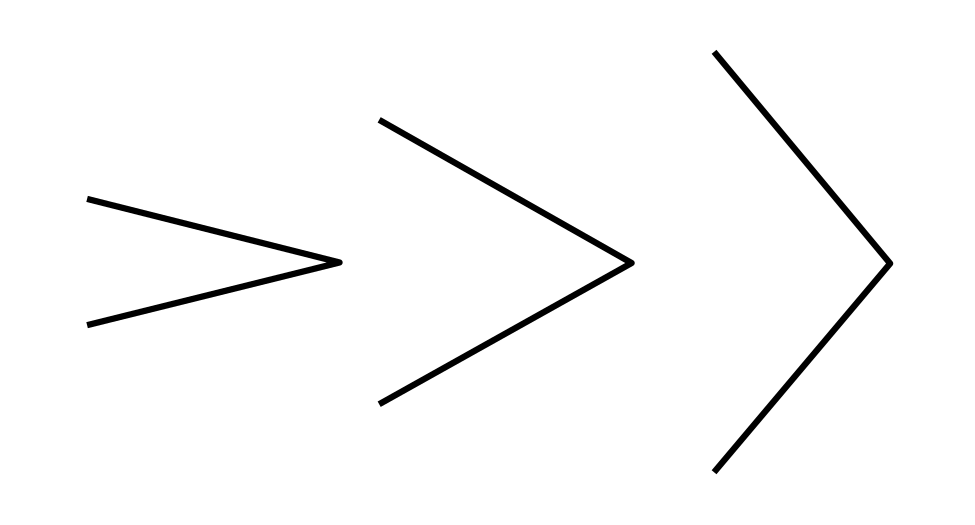 Set 2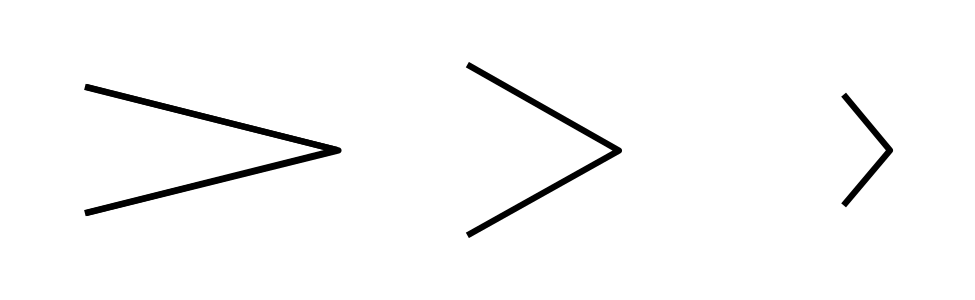 7.1: Draw Angles Andre’s WayAndre used the hands of a clock to explain how to draw an angle to his partner.“Imagine both hands are pointing at the 12. Turn the minute hand so it's pointing at the 3.”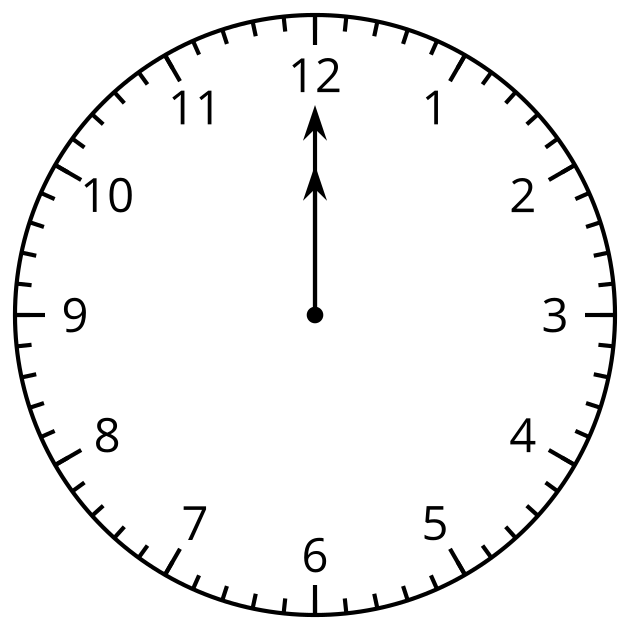 Draw Andre’s angle.What is another way to describe how to draw the same angle using the clock?Use Andre’s way to explain how to draw these angles: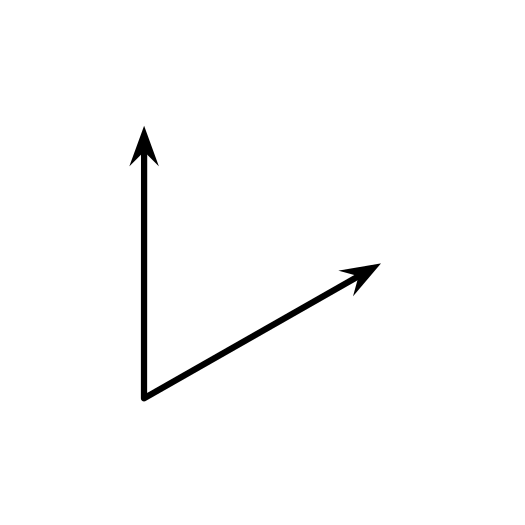 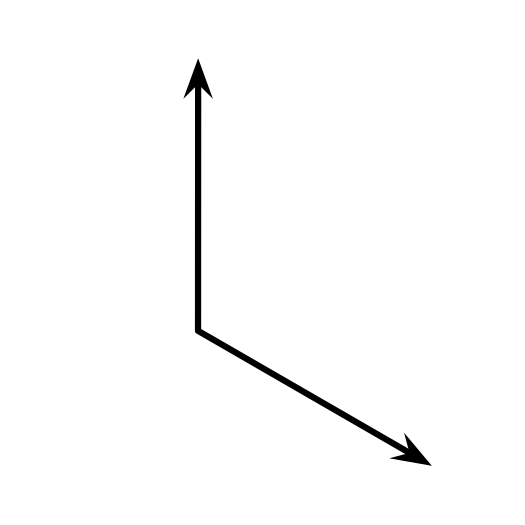 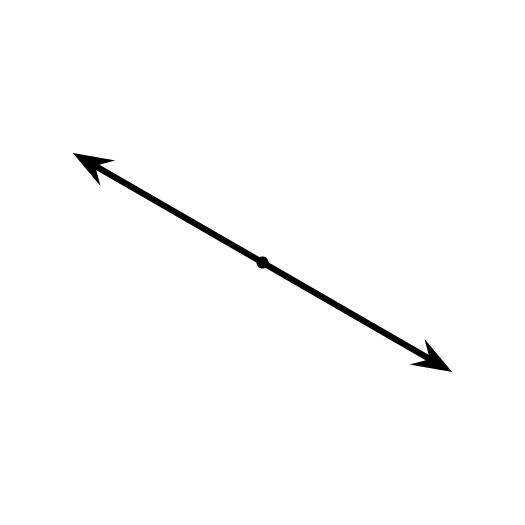 7.2: Compare Angles on the ClockHere are some angles formed by the two hands of a clock.In each pair of angles, which angle is larger? Explain or show your reasoning.5:00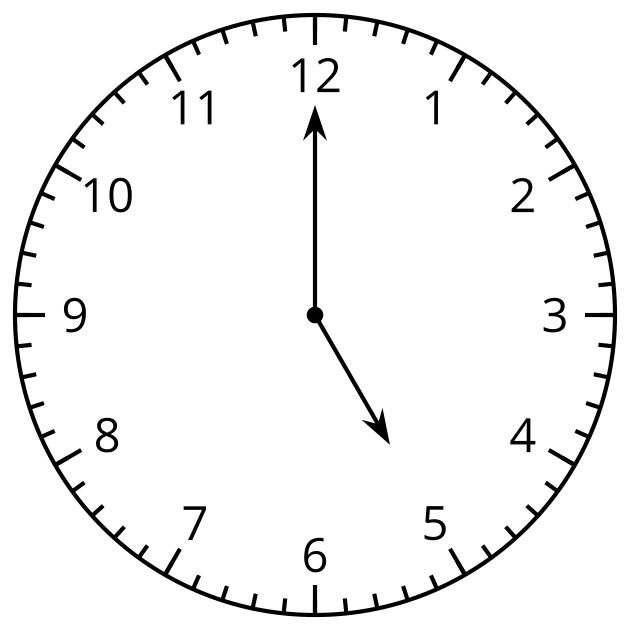 3:00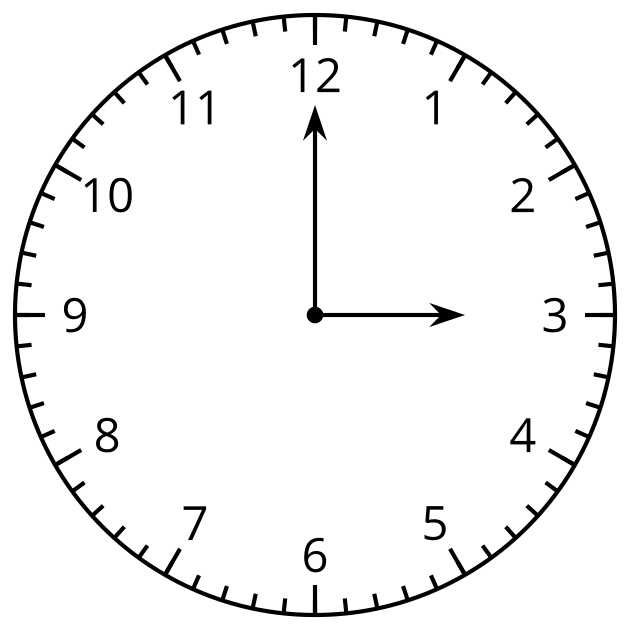 1:15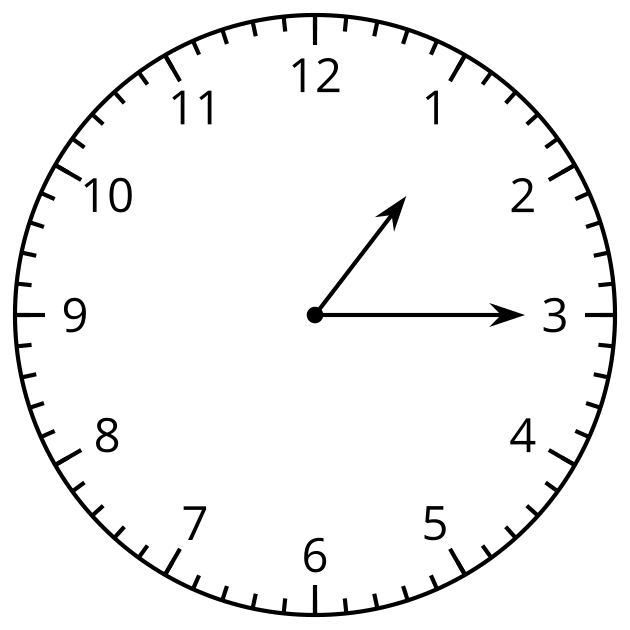 1:20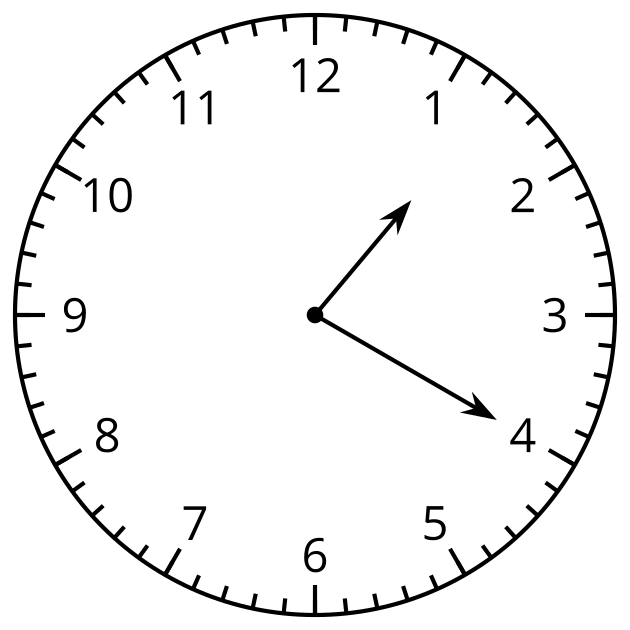 2:50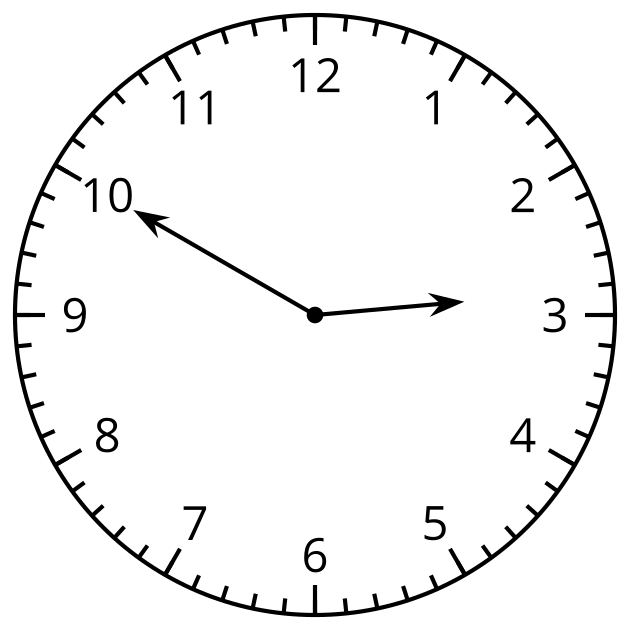 11:20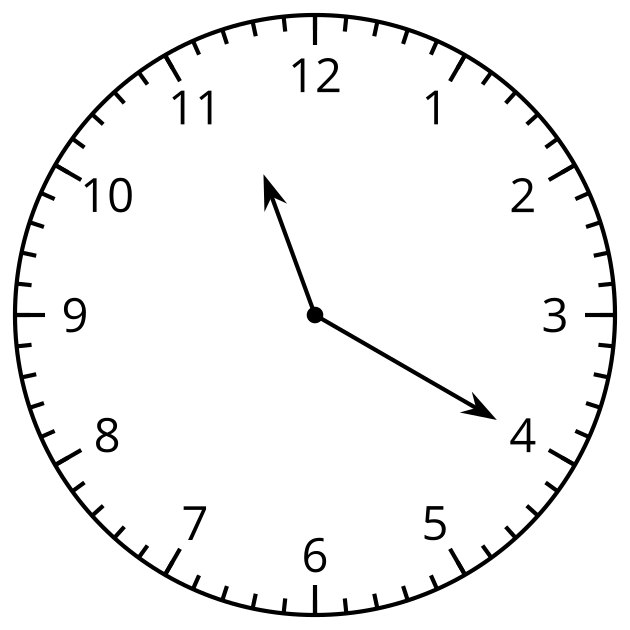 8:58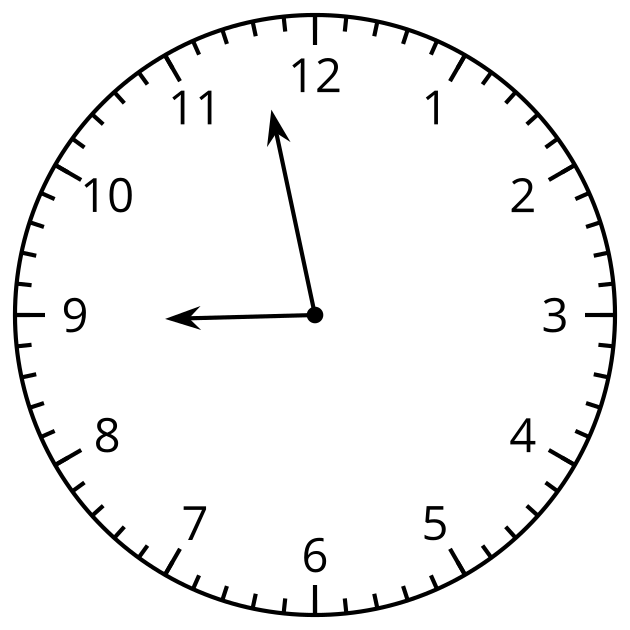 9:35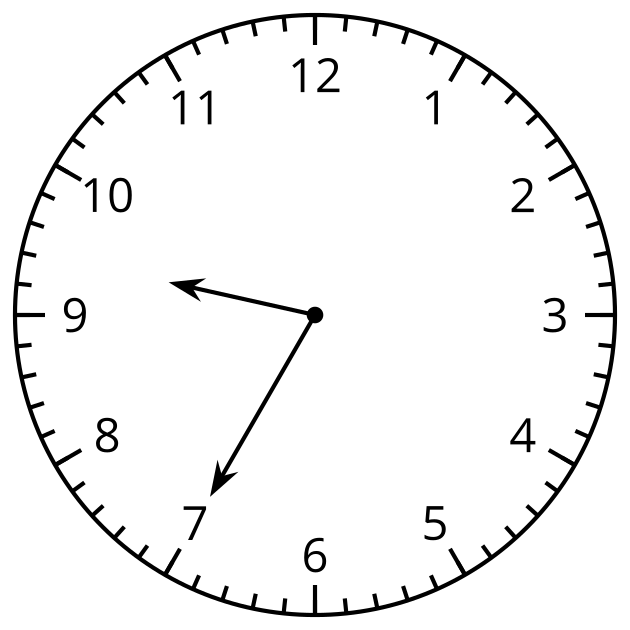 How large is this angle?Describe its size in as many ways as you can.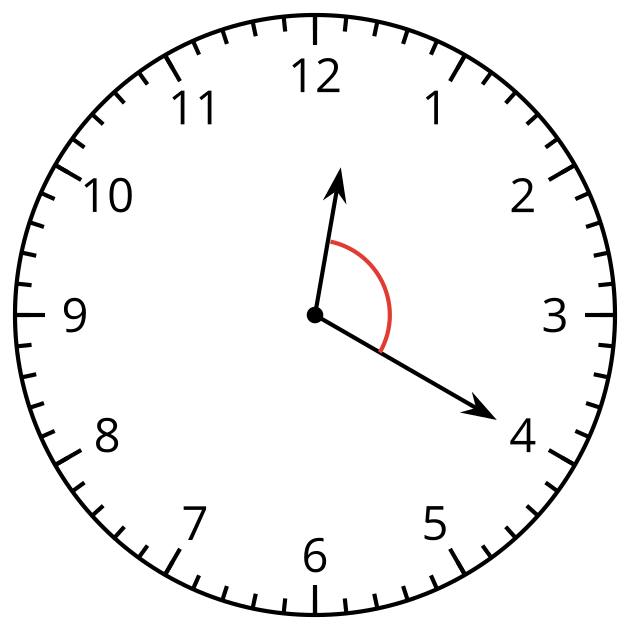 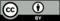 © CC BY 2021 Illustrative Mathematics®